NOME:									DATA:	Exercício de definição da função quadrática 1ª sérieSejam x e y números reais cuja soma é igual a 20. Qual é o maior valor possível que a expressão pode assumir?Qual é o conjunto imagem de cada uma das funções quadráticas pelas leis abaixo?Uma bola, lançada verticalmente para cima, a partir do solo, tem sua altura h (em metros) expressa em função do tempo t (em segundos), decorrido após o lançamento, pela lei:Determine:a altura em que a bola se encontra 1 s após o lançamento;o(s) instante(s) em que a bola se encontra a 75 m do solo;a altura máxima atingida pela bola;o instante em que a bola retorna ao solo.A lei que expressa o número (y) de milhares de downloads de um aplicativo baixado em smartphones, em função do número (x) de semanas transcorridas desde o instante em que esse aplicativo ficou disponível para ser baixado é:	, em que c é uma constante real. Sabendo que, ao completar uma semana do início da contagem, já haviam sido registrados 700 downloads, determine:após quantas semanas, no mínimo, não foram registrados mais downloads desse aplicativo;após quantas semanas do início o número de downloads foi máximo e qual foi esse número.Um fazendeiro possui 150 metros de um rolo de tela para cercar um jardim retangular e um pomar, aproveitando, como um dos lados, parte de um muro, conforme indica a figura seguinte: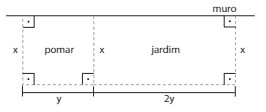 Para cercar com a tela a maior área possível, quais devem ser os valores de x e y?Qual seria a resposta, caso não fosse possível aproveitar a parte do muro indicada, sendo necessário cercá-la com a tela? Nesse caso, em que percentual ficaria reduzida a área máxima da superfície limitada pelo jardim e pelo pomar reunidos?GABARITOQuestão 1Questão 2Questão 3Questão 4Questão 510a)b) c) d) 35 m3 s e 5 s80 m8 s36 semanas18 semanas; 6.480 downloadsx=y=25 mx=25 m; y=12,5 m; redução de 50%